         
Graduation/Expected Graduat
CERTIFICATE/GIẤY XÁC NHẬN
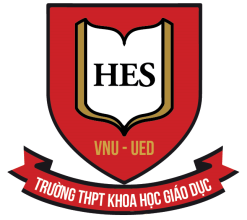 
International Admissions Office, WASEDA University
is studying at High School of Education Sciences.là học sinh của trường THPT Khoa học Giáo dục.School NameHigh School of Education Sciences, University of Education, Vietnam National University, Hanoi.School AddressKieu Mai St., Phuc Dien Ward, Bac Tu Liem District, Hanoi, Vietnam.Phone+84 243 794 9555URLhttp://hes.vnu.edu.vn/ Name in Full (Họ tên học sinh)NGUYỄN HẢI NAMGender (Giới tính)MALE (Nam)Date of Birth (Ngày sinh)02/05/2006Class (Lớp)    12A5Student No. (Mã học sinh)    0116429315Vice Principal's Name(Phó Hiệu trưởng)Assoc.Prof.Dr. Pham Duc Hiep(School’s seal)Vice Principal’s Signature(Chữ ký PHT)(School’s seal)Date (Ngày)DD: 08   MM:  01  YYYY: 2024(School’s seal)